ANEXO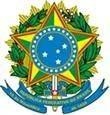 Universidade Federal de São PauloCampus Guarulhos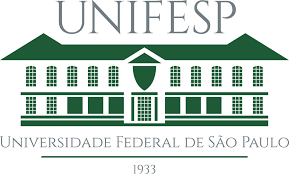 Programa de Pós-Graduação em Educação e Saúde na Infância e na AdolescênciaREQUERIMENTO DE INSCRIÇÃO - REPRESENTANTES DISCENTESEu, 	 	,CPF	,	data	de	nascimento	 	/	/	,	aluno/amatriculado/a no (	) Mestrado/ (		) Doutorado do Programa de Educação e Saúde na Infância	e	Adolescência	da	UNIFESP,	sob	a	orientação	do/a	Prof./a 	,ingressante em 	/	/	com previsão de defesa para 	/	(mês/ano),venho requerer minha inscrição como candidato/a a Representante Discente do Programa para o período de	.Atenciosamente,Assinatura do/a candidato/a a Representante DiscenteEstr. do Caminho Velho, 333 - Jardim Nova Cidade, Guarulhos - SP, 07252-312 - Telefone: (11) 5576-4848